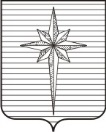 Дума ЗАТО ЗвёздныйРЕШЕНИЕ00.00.2022											 № 000Об утверждении графика приёма граждан депутатами Думы ЗАТО Звёздный с 03.09.2022 по 24.12.2022В соответствии со статьей 24 Регламента Думы городского округа ЗАТО Звёздный Пермского краяДума ЗАТО Звёздный РЕШИЛА:1. Утвердить график приёма граждан депутатами Думы ЗАТО Звёздный с 03.09.2022 по 24.12.2022.2. Определить днём приёма граждан – субботу с 10:00 до 11:00.3. Определить местом приёма граждан – 1 этаж администрации ЗАТО Звёздный.4. Настоящее решение вступает в силу со дня его подписания.5. Опубликовать (обнародовать) настоящее решение установленным порядком в информационном бюллетене ЗАТО Звёздный «Вестник Звёздного».Заместитель председателя Думы ЗАТО Звёздный			 Е.В. ЛаринаУТВЕРЖДЁНрешением Думы ЗАТО Звёздныйот 00.00.2022 № 000График приёма граждан депутатами Думы ЗАТО Звёздныйс 03.09.2022 по 24.12.2022 годаНомеризбирательного участкаМесяцФИОдепутатовсентябрьоктябрьноябрь декабрь4501Зеленина С.А.3124501Цыганок В.С.10194502Губанова С.В.17264502Ларина Е.В.2434503Ободова И.А.1104503Пермяков  В.И.8174504Фоменко Г.И.15244504Юдина С.Н.224505Васильев Б.А.294505Поляков Г.И.5